Affiliate Access Card Application FormThis application form will begin the process of getting you a Zagcard for the Gonzaga Law School which will give you after-hours and weekend access when normally closed to the public, as well as checkout privileges for circulating materials. You must be a bar card holder to obtain an AAC – no paralegals are currently allowed to apply.Please fill out all sections below:Full Name as shown on State ID/DL (no nicknames):Date of Birth:Bar Card Number:Phone Number:Email Address:Address (PO Box/street, city, state, zip):With this information, we will create a GU ID number for you. It may take several days to get this completed. Upon creation of the GU ID number, an email will be sent to the requestor to submit an approved picture for their ID card, as well as a copy of their government issued ID to Campus Card Services. Once approved, your ID will be printed and available for pickup from the Hemmingson Center Welcome Desk.(Student employees: please return this application to the circulation supervisor)Attorneys: please email this application to circdesk@gonzaga.edu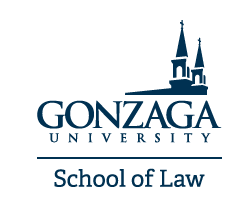 For Staff Use OnlyAlma account created (date): ________________OnBase form submitted (date): ________________Door access added (date): ________________Gonzaga ID requested (date): ________________ ID # _______________________